Программа мероприятий на 24-26 мая 2017 г.Место проведения: проспект Ленина, 1, главный корпус СурГУКонтакты координаторов мероприятий:Насирова Арзу Рамазановна, начальник научного отдела, +7(3462)76-28-53Бодрова Елена Владимировна, ведущий специалист научного отдела, +7(3462)76-30-39Доступ к Wi-Filogin: confniipassword: 525000924969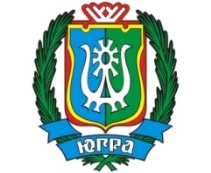 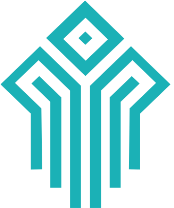 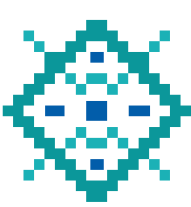 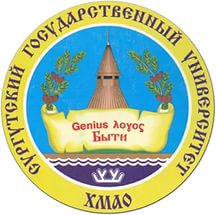 24 маяСеминар по грантовой деятельности24 маяСеминар по грантовой деятельности24 маяСеминар по грантовой деятельности24 маяСеминар по грантовой деятельности14:00 – 17:00Ауд. 346 (зал административного совета) 3 этажГеннадий Евгеньевич Руденский, ученый секретарь по инновационной деятельности, руководитель отдела коммерциализации разработок Института физики прочности и материаловедения СО РАНГеннадий Евгеньевич Руденский, ученый секретарь по инновационной деятельности, руководитель отдела коммерциализации разработок Института физики прочности и материаловедения СО РАНГеннадий Евгеньевич Руденский, ученый секретарь по инновационной деятельности, руководитель отдела коммерциализации разработок Института физики прочности и материаловедения СО РАН25 маяII Открытый региональный инновационный форум«Наука и инновации: от исследований к производству»Основная цель – привлечение внимания к научным разработкам, объединение усилий органов управления, общественных организаций, науки и бизнеса и возможности внедрения научных разработок в реальный сектор современной экономики Ханты-Мансийского автономного округа – Югры, а также привлечение инвестиций для реализации перспективных инновационных проектов25 маяII Открытый региональный инновационный форум«Наука и инновации: от исследований к производству»Основная цель – привлечение внимания к научным разработкам, объединение усилий органов управления, общественных организаций, науки и бизнеса и возможности внедрения научных разработок в реальный сектор современной экономики Ханты-Мансийского автономного округа – Югры, а также привлечение инвестиций для реализации перспективных инновационных проектов25 маяII Открытый региональный инновационный форум«Наука и инновации: от исследований к производству»Основная цель – привлечение внимания к научным разработкам, объединение усилий органов управления, общественных организаций, науки и бизнеса и возможности внедрения научных разработок в реальный сектор современной экономики Ханты-Мансийского автономного округа – Югры, а также привлечение инвестиций для реализации перспективных инновационных проектов25 маяII Открытый региональный инновационный форум«Наука и инновации: от исследований к производству»Основная цель – привлечение внимания к научным разработкам, объединение усилий органов управления, общественных организаций, науки и бизнеса и возможности внедрения научных разработок в реальный сектор современной экономики Ханты-Мансийского автономного округа – Югры, а также привлечение инвестиций для реализации перспективных инновационных проектов9:00 – 10:00Холл 2 этажаРЕГИСТРАЦИЯ УЧАСТНИКОВ ФОРУМАРЕГИСТРАЦИЯ УЧАСТНИКОВ ФОРУМАРЕГИСТРАЦИЯ УЧАСТНИКОВ ФОРУМА10:00 – 12:00Театр СурГУПАНЕЛЬНАЯ ДИСКУССИЯ «ГОРОДСКАЯ СРЕДА. РОЛЬ УНИВЕРСИТЕТА В ФОРМИРОВАНИИ ГОРОДСКОЙ СРЕДЫ»Модератор – Владимир Анатольевич Бебех, директор проектов МК-Югра, МК в ТюмениПАНЕЛЬНАЯ ДИСКУССИЯ «ГОРОДСКАЯ СРЕДА. РОЛЬ УНИВЕРСИТЕТА В ФОРМИРОВАНИИ ГОРОДСКОЙ СРЕДЫ»Модератор – Владимир Анатольевич Бебех, директор проектов МК-Югра, МК в ТюмениПАНЕЛЬНАЯ ДИСКУССИЯ «ГОРОДСКАЯ СРЕДА. РОЛЬ УНИВЕРСИТЕТА В ФОРМИРОВАНИИ ГОРОДСКОЙ СРЕДЫ»Модератор – Владимир Анатольевич Бебех, директор проектов МК-Югра, МК в ТюмениПриветственные слова участникам форумаИван Николаевич Даниленко, и.о. ректора Сургутского государственного университетаВадим Николаевич Шувалов, Глава города СургутаАндрей Юрьевич Сурлевич, генеральный директор ООО «Сибпромстрой-Югория», член Попечительского совета СурГУЯков Семенович Черняк, директор МАУ «Сургутская филармония», член Попечительского совета СурГУ, заместитель председателя Общественной палаты Ханты-Мансийского автономного круга – ЮгрыИван Николаевич Даниленко, и.о. ректора Сургутского государственного университетаВадим Николаевич Шувалов, Глава города СургутаАндрей Юрьевич Сурлевич, генеральный директор ООО «Сибпромстрой-Югория», член Попечительского совета СурГУЯков Семенович Черняк, директор МАУ «Сургутская филармония», член Попечительского совета СурГУ, заместитель председателя Общественной палаты Ханты-Мансийского автономного круга – ЮгрыИван Николаевич Даниленко, и.о. ректора Сургутского государственного университетаВадим Николаевич Шувалов, Глава города СургутаАндрей Юрьевич Сурлевич, генеральный директор ООО «Сибпромстрой-Югория», член Попечительского совета СурГУЯков Семенович Черняк, директор МАУ «Сургутская филармония», член Попечительского совета СурГУ, заместитель председателя Общественной палаты Ханты-Мансийского автономного круга – ЮгрыСпикерыАндраш Хорваи, директор и постоянный представитель Всемирного банка в России: «Means of achieving a comprehensive economic growth» (Пути достижения всеобъемлющего экономического роста России)»Янис Тильматин, лектор Фонда имени Роберта Боша, эксперт в области искусства и преобразования городского пространства: «How Universities can shape Urban Development – Best Practice and Experience from Europe and the United States (Как университеты могут формировать городскую среду: опыт Европы и США)» обеспечивается синхронный и последова-тельный перевод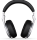 Джемал Элдарович Сурманидзе, заместитель директора, руководитель управления проектной дирекции Министерства строительства и жилищно-коммунального хозяйства Российской Федерации: «Формирование комфортной городской среды (Formation of Comfortable Urban Environment)» Антон Владимирович Финогенов, генеральный директор Института территориального планирования «Урбаника»: «Роль университетов в комплексном городском развитии (Role of Universities in Integrated Urban Development)»Игорь Николаевич Стась, старший преподаватель кафедры всеобщей истории и археологии, Сургутский государственный университет: «Университет как фактор развития городской среды: современные подходы (University as a Factor of Urban Environment Development: Modern Approaches)»Андраш Хорваи, директор и постоянный представитель Всемирного банка в России: «Means of achieving a comprehensive economic growth» (Пути достижения всеобъемлющего экономического роста России)»Янис Тильматин, лектор Фонда имени Роберта Боша, эксперт в области искусства и преобразования городского пространства: «How Universities can shape Urban Development – Best Practice and Experience from Europe and the United States (Как университеты могут формировать городскую среду: опыт Европы и США)» обеспечивается синхронный и последова-тельный переводДжемал Элдарович Сурманидзе, заместитель директора, руководитель управления проектной дирекции Министерства строительства и жилищно-коммунального хозяйства Российской Федерации: «Формирование комфортной городской среды (Formation of Comfortable Urban Environment)» Антон Владимирович Финогенов, генеральный директор Института территориального планирования «Урбаника»: «Роль университетов в комплексном городском развитии (Role of Universities in Integrated Urban Development)»Игорь Николаевич Стась, старший преподаватель кафедры всеобщей истории и археологии, Сургутский государственный университет: «Университет как фактор развития городской среды: современные подходы (University as a Factor of Urban Environment Development: Modern Approaches)»Андраш Хорваи, директор и постоянный представитель Всемирного банка в России: «Means of achieving a comprehensive economic growth» (Пути достижения всеобъемлющего экономического роста России)»Янис Тильматин, лектор Фонда имени Роберта Боша, эксперт в области искусства и преобразования городского пространства: «How Universities can shape Urban Development – Best Practice and Experience from Europe and the United States (Как университеты могут формировать городскую среду: опыт Европы и США)» обеспечивается синхронный и последова-тельный переводДжемал Элдарович Сурманидзе, заместитель директора, руководитель управления проектной дирекции Министерства строительства и жилищно-коммунального хозяйства Российской Федерации: «Формирование комфортной городской среды (Formation of Comfortable Urban Environment)» Антон Владимирович Финогенов, генеральный директор Института территориального планирования «Урбаника»: «Роль университетов в комплексном городском развитии (Role of Universities in Integrated Urban Development)»Игорь Николаевич Стась, старший преподаватель кафедры всеобщей истории и археологии, Сургутский государственный университет: «Университет как фактор развития городской среды: современные подходы (University as a Factor of Urban Environment Development: Modern Approaches)»12:00Многофункциональный зал, 2 этажОТКРЫТИЕ ВЫСТАВКИ НАУЧНЫХ ДОСТИЖЕНИЙМодератор – Ольга Геннадьевна Литовченко, проректор по научной и инновационной работе Сургутского государственного университетаОТКРЫТИЕ ВЫСТАВКИ НАУЧНЫХ ДОСТИЖЕНИЙМодератор – Ольга Геннадьевна Литовченко, проректор по научной и инновационной работе Сургутского государственного университетаОТКРЫТИЕ ВЫСТАВКИ НАУЧНЫХ ДОСТИЖЕНИЙМодератор – Ольга Геннадьевна Литовченко, проректор по научной и инновационной работе Сургутского государственного университетаПриветственные слова участникам выставкиАлександр Рудольфович Пелевин, заместитель главы Администрации г. Сургута, член Попечительского совета СурГУВладимир Антонович Белый, заместитель генерального директора АО «Тюменьэнерго», член Попечительского совета СурГУВладимир Николаевич Болотов, председатель правления Сургутской торгово-промышленной платы, член Попечительского совета СурГУАлександр Рудольфович Пелевин, заместитель главы Администрации г. Сургута, член Попечительского совета СурГУВладимир Антонович Белый, заместитель генерального директора АО «Тюменьэнерго», член Попечительского совета СурГУВладимир Николаевич Болотов, председатель правления Сургутской торгово-промышленной платы, член Попечительского совета СурГУАлександр Рудольфович Пелевин, заместитель главы Администрации г. Сургута, член Попечительского совета СурГУВладимир Антонович Белый, заместитель генерального директора АО «Тюменьэнерго», член Попечительского совета СурГУВладимир Николаевич Болотов, председатель правления Сургутской торгово-промышленной платы, член Попечительского совета СурГУ12:00 – 17:00РАБОТА ВЫСТАВКИ НАУЧНЫХ ДОСТИЖЕНИЙРАБОТА ВЫСТАВКИ НАУЧНЫХ ДОСТИЖЕНИЙРАБОТА ВЫСТАВКИ НАУЧНЫХ ДОСТИЖЕНИЙЭкспозицииАУ «Технопарк высоких технологий»,Департамент образования Администрацииг. Сургута,ООО «Центр инновационных технологий»,Компания «Элемент»,Медицинский институт СурГУ, Институт естественных и технических наук СурГУ,Институт гуманитарного образования и спорта СурГУ, Институт экономики и управления, Политехнический институт, Институт государства и права, Центр спортивной науки, Югорская ла-боратория археологии и этнологии, НПО «Северная археология-1»,АНО «Институт археологии Севера», НИИ экологии Севера, Научно-образовательный лингвистический центр, Сургутский ботанический садМалые инновационные предприятия:ООО «МИП «Центр информационных технологий»,ООО «Биотех Югра»,ООО «МИП «Движение +»,ООО «Конструкторское бюро «Автоматизированные системы и системный анализ»,ООО «Центр международного тестирования – Интекс»,ООО «ОптиМА-инжиниринг»,ООО «Эковата-Сургут»,ООО МИП «Центр развития талантов ребенка»,ООО «МИП «Беспроводные и Измерительные технологии»,ООО «Научно-методический центр «ГеоТрубоКонтроль»АУ «Технопарк высоких технологий»,Департамент образования Администрацииг. Сургута,ООО «Центр инновационных технологий»,Компания «Элемент»,Медицинский институт СурГУ, Институт естественных и технических наук СурГУ,Институт гуманитарного образования и спорта СурГУ, Институт экономики и управления, Политехнический институт, Институт государства и права, Центр спортивной науки, Югорская ла-боратория археологии и этнологии, НПО «Северная археология-1»,АНО «Институт археологии Севера», НИИ экологии Севера, Научно-образовательный лингвистический центр, Сургутский ботанический садМалые инновационные предприятия:ООО «МИП «Центр информационных технологий»,ООО «Биотех Югра»,ООО «МИП «Движение +»,ООО «Конструкторское бюро «Автоматизированные системы и системный анализ»,ООО «Центр международного тестирования – Интекс»,ООО «ОптиМА-инжиниринг»,ООО «Эковата-Сургут»,ООО МИП «Центр развития талантов ребенка»,ООО «МИП «Беспроводные и Измерительные технологии»,ООО «Научно-методический центр «ГеоТрубоКонтроль»АУ «Технопарк высоких технологий»,Департамент образования Администрацииг. Сургута,ООО «Центр инновационных технологий»,Компания «Элемент»,Медицинский институт СурГУ, Институт естественных и технических наук СурГУ,Институт гуманитарного образования и спорта СурГУ, Институт экономики и управления, Политехнический институт, Институт государства и права, Центр спортивной науки, Югорская ла-боратория археологии и этнологии, НПО «Северная археология-1»,АНО «Институт археологии Севера», НИИ экологии Севера, Научно-образовательный лингвистический центр, Сургутский ботанический садМалые инновационные предприятия:ООО «МИП «Центр информационных технологий»,ООО «Биотех Югра»,ООО «МИП «Движение +»,ООО «Конструкторское бюро «Автоматизированные системы и системный анализ»,ООО «Центр международного тестирования – Интекс»,ООО «ОптиМА-инжиниринг»,ООО «Эковата-Сургут»,ООО МИП «Центр развития талантов ребенка»,ООО «МИП «Беспроводные и Измерительные технологии»,ООО «Научно-методический центр «ГеоТрубоКонтроль»13:00 – 14:00Столовая,2 этажОБЕДОБЕДОБЕД14:00 – 16:00Ауд. 346 (зал административного совета),3 этажРАБОТА КРУГЛОГО СТОЛА«КОМФОРТНАЯ ГОРОДСКАЯ СРЕДА И ЖИВОЕ ГОРОДСКОЕСООБЩЕСТВО В УСЛОВИЯХ ЭКСТРЕМАЛЬНОГО КЛИМАТА.ИСКУССТВО НЕВОЗМОЖНОГО»Организатор – Проектная дирекция Министерства строительства и жилищно-коммунального хозяйства Российской ФедерацииМодератор – Джемал Элдарович Сурманидзе РАБОТА КРУГЛОГО СТОЛА«КОМФОРТНАЯ ГОРОДСКАЯ СРЕДА И ЖИВОЕ ГОРОДСКОЕСООБЩЕСТВО В УСЛОВИЯХ ЭКСТРЕМАЛЬНОГО КЛИМАТА.ИСКУССТВО НЕВОЗМОЖНОГО»Организатор – Проектная дирекция Министерства строительства и жилищно-коммунального хозяйства Российской ФедерацииМодератор – Джемал Элдарович Сурманидзе РАБОТА КРУГЛОГО СТОЛА«КОМФОРТНАЯ ГОРОДСКАЯ СРЕДА И ЖИВОЕ ГОРОДСКОЕСООБЩЕСТВО В УСЛОВИЯХ ЭКСТРЕМАЛЬНОГО КЛИМАТА.ИСКУССТВО НЕВОЗМОЖНОГО»Организатор – Проектная дирекция Министерства строительства и жилищно-коммунального хозяйства Российской ФедерацииМодератор – Джемал Элдарович Сурманидзе СпикерыСпикерыСпикерыТемы выступленийДжемал Элдарович Сурманидзе, заместитель директора, руководитель управления «Формирование комфортной городской среды» про-ектной дирекции Министерства строительства и жилищно-комму-нального хозяйства РФДжемал Элдарович Сурманидзе, заместитель директора, руководитель управления «Формирование комфортной городской среды» про-ектной дирекции Министерства строительства и жилищно-комму-нального хозяйства РФДжемал Элдарович Сурманидзе, заместитель директора, руководитель управления «Формирование комфортной городской среды» про-ектной дирекции Министерства строительства и жилищно-комму-нального хозяйства РФПрограмма «Комфортная городская среда». ПриоритетыПетр Андреевич Гордеев, руководитель профессионального объединения «Облик городов»Петр Андреевич Гордеев, руководитель профессионального объединения «Облик городов»Петр Андреевич Гордеев, руководитель профессионального объединения «Облик городов»Разумное благоустройствоИрина Дмитриевна Алексеева, главный архитектор г. ЯкутскаИрина Дмитриевна Алексеева, главный архитектор г. ЯкутскаИрина Дмитриевна Алексеева, главный архитектор г. ЯкутскаОпыт соучастного проектирования общественного пространства. Презентация результатов воркшопа в г. ЯкутскеЛина Чо, архитектор, преподаватель в области ландшафтной архитектуры, городского планирования и окружающей среды, СШАЛина Чо, архитектор, преподаватель в области ландшафтной архитектуры, городского планирования и окружающей среды, СШАЛина Чо, архитектор, преподаватель в области ландшафтной архитектуры, городского планирования и окружающей среды, СШАПространство образования как публичное пространство. Опыт арктического регионаМэтью Джулл, архитектор, СШАМэтью Джулл, архитектор, СШАМэтью Джулл, архитектор, СШАКонструируя микроклимат в Холодных ГородахВиталий Эдуардович Стадников, заместитель декана по научной работе Высшей школы урбанистики имени А.А. Высоцкого Национального исследовательского университета «Высшая школа экономики»Виталий Эдуардович Стадников, заместитель декана по научной работе Высшей школы урбанистики имени А.А. Высоцкого Национального исследовательского университета «Высшая школа экономики»Виталий Эдуардович Стадников, заместитель декана по научной работе Высшей школы урбанистики имени А.А. Высоцкого Национального исследовательского университета «Высшая школа экономики»Проблемы гуманизации объемно-планировочных структур северных городов РоссииМихаил Викторович Корси, руководитель управления проектного развития и перспективных разработок ГУП «НИиПИ Генплана Москвы» Михаил Викторович Корси, руководитель управления проектного развития и перспективных разработок ГУП «НИиПИ Генплана Москвы» Михаил Викторович Корси, руководитель управления проектного развития и перспективных разработок ГУП «НИиПИ Генплана Москвы» Комфортная среда в масштабе города26 маяIII Всероссийская научно-практическая конференция«Север России: стратегии и перспективы развития»Основная цель – обсуждение социально-экономических, экологических, исторических, языковых, технологических, инфраструктурных, медицинских проблем и перспектив устойчивого развития северных территорий России26 маяIII Всероссийская научно-практическая конференция«Север России: стратегии и перспективы развития»Основная цель – обсуждение социально-экономических, экологических, исторических, языковых, технологических, инфраструктурных, медицинских проблем и перспектив устойчивого развития северных территорий России26 маяIII Всероссийская научно-практическая конференция«Север России: стратегии и перспективы развития»Основная цель – обсуждение социально-экономических, экологических, исторических, языковых, технологических, инфраструктурных, медицинских проблем и перспектив устойчивого развития северных территорий России26 маяIII Всероссийская научно-практическая конференция«Север России: стратегии и перспективы развития»Основная цель – обсуждение социально-экономических, экологических, исторических, языковых, технологических, инфраструктурных, медицинских проблем и перспектив устойчивого развития северных территорий России8:00 – 9:00Холл 2 этажа8:00 – 9:00Холл 2 этажаРЕГИСТРАЦИЯ УЧАСТНИКОВ КОНФЕРЕНЦИИРЕГИСТРАЦИЯ УЧАСТНИКОВ КОНФЕРЕНЦИИ9:00 – 10:30АтриумНаучной библиотеки, 2 этаж9:00 – 10:30АтриумНаучной библиотеки, 2 этажПЛЕНАРНОЕ ЗАСЕДАНИЕПЛЕНАРНОЕ ЗАСЕДАНИЕПриветственные слова участникамконференцииПриветственные слова участникамконференцииАлексей Анатольевич Дренин, и.о. директора Департамента образования и молодежной политики Ханты-Мансийского автономного округа – ЮгрыИван Николаевич Даниленко, и.о. ректора Сургутского государственного университетаАлексей Александрович Мальцев, генеральный директор филиала ПАО «ФСК ЕЭС» – МЭС Западной Сибири, член Попечительского совета СурГУАндрей Юрьевич Миронов, заместитель на-чальника управления по работе с кадрами ОАО «Сургутнефтегаз»Ольга Геннадьевна Литовченко, проректор по научной и инновационной работе Сургутского государственного университетаАлексей Анатольевич Дренин, и.о. директора Департамента образования и молодежной политики Ханты-Мансийского автономного округа – ЮгрыИван Николаевич Даниленко, и.о. ректора Сургутского государственного университетаАлексей Александрович Мальцев, генеральный директор филиала ПАО «ФСК ЕЭС» – МЭС Западной Сибири, член Попечительского совета СурГУАндрей Юрьевич Миронов, заместитель на-чальника управления по работе с кадрами ОАО «Сургутнефтегаз»Ольга Геннадьевна Литовченко, проректор по научной и инновационной работе Сургутского государственного университетаДокладчикиДокладчикиТемы выступленийЕвгений Николаевич Кузнецов, ведущий эксперт по инновациям, Всемирный банкЕвгений Николаевич Кузнецов, ведущий эксперт по инновациям, Всемирный банкПилотирование институтов медицины будущего в России: точки входа для инициации преобразованийИван Николаевич Даниленко, и.о. ректора Сургутского государственного университетаИван Николаевич Даниленко, и.о. ректора Сургутского государственного университетаСургутский университет как драйвер перехода Югры на инновационный путь развитияДарья Захаровна Шибкова, д-р биол. наук, профессор кафедры общей биологии и физиологии Южно-Уральского государственного гуманитарно-педагогического университета, г. ЧелябинскДарья Захаровна Шибкова, д-р биол. наук, профессор кафедры общей биологии и физиологии Южно-Уральского государственного гуманитарно-педагогического университета, г. ЧелябинскЭколого-физиологический подход к оценке здоровья учащейся молодежи на популяционном уровнеАлександр Владимирович Карпин, д-р мед. наук, д-р филос. наук, профессор, профессор кафедры факультетской терапии Медицинского института Сургутского государственного университетаАлександр Владимирович Карпин, д-р мед. наук, д-р филос. наук, профессор, профессор кафедры факультетской терапии Медицинского института Сургутского государственного университетаАктуальные проблемы северной медицинской экологии10:30 – 11:00КОФЕ-ПАУЗАКОФЕ-ПАУЗА11:00 – 16:15 СЕССИИСЕССИИАуд. 346(зал административного совета), 3 этажЭлектронное обучение в вузе: современные тенденции развитияМодератор – Владимир Викторович Миняйлов, ФГБОУ ВО «Московский государственный университет им. М. В. Ломоносова» Ауд. 421(зал Ученого совета), 4 этажАктуальные вопросы химии нефти: трудноизвлекаемые запасы углеводородов Западно-Сибирс-кой нефтегазоносной провинцииМодератор – Юлия Юрьевна Петрова, канд. хим. наук, доцент кафедры химии, директор Института естественных и технических наук Сургутского государственного университетаАуд. 442(Научная библиотека),4 этажПроблемы и перспективы развития среднего и малого бизнесаМодератор – Жойдик Алексей Петрович, канд. экон. наук, преподаватель кафедры менеджмента и бизнеса Института экономики и управления Сургутского государственного университета  Ауд. 424Стратегия развития Технопарка Югры на период до 2030 годаМодератор – Рыжаков Виталий Владимирович, канд. физ.-мат. наук, директор Технопарка Югры11:00 – 16:15СЕКЦИОННЫЕ ЗАСЕДАНИЯСЕКЦИОННЫЕ ЗАСЕДАНИЯАуд. 2011. Актуальные проблемы клинической медициныПредседатель – Русак Юрий Эдуардович, д-р мед. наук, профессор, заведующий кафедрой инфекционных, кожных и венерических болезней Медицинского института Сургутского государственного университетаАуд. 2022. Актуальные проблемы фундаментальной и профилактической медициныПредседатель – Коваленко Людмила Васильевна, д-р мед. наук, профессор, директор Медицинского института, заведующая кафедрой патофизиологии и общей патологии Медицинского института Сургутского государственного университетаАуд. 349(Научнаябиблиотека)3. Язык и культура коренных малочисленных народов СевераПредседатель – Штефан Дудек, PhD, доцент факультета антропологии Европейского университета в Санкт-ПетербургеАуд. 2104. Проблемы физического воспитания, спортивной тренировки, туризма и оздоровления в условиях Югорского СевераПредседатель – Геннадий Дмитриевич Бабушкин, д-р пед. наук, профессор кафедры теории и методики физической культуры и спорта СибГУФК, член-кор-респондент Российской академии естествознания, Заслуженный работник высшей школы, г. ОмскАуд. 4265. Север России: вопросы языка и культурыПредседатель – Александра Анатольевна Хадынская, канд. филол. наук, доцент, доцент кафедры лингвистики и межкультуной коммуникации Института гуманитарного образования и спорта Сургутского государственного университетаАуд. 4276. Исторический опыт развития северных территорийПредседатель – Сергей Николаевич Полторак, д-р ист. наук, профессор кафедры истории и регионоведения, президент Международной ассоциации исторической психологии им. проф.                     В.И. Старцева, вице-президент Всероссийской ассоциации историков Гражданской войны, эксперт РФФИ и РНФАуд. 422(Научнаябиблиотека)7. Особенности изучения, сохранения, использования и охраны объектов археологического наследия в условиях Севера РоссииПредседатель – Константин Константинович Павленок, канд. ист. наук, заместитель директора по научно-организационной работе Института археологии и этнографии Сибирского отделения Российской академии наукАуд. 4258. Север России: проблемы и перспективы развития образованияПредседатель – Татьяна Николаевна Османкина, канд. пед. наук, директор Департамента образования Администрацииг. СургутаАуд. 4299. Проблемы реализации и перспективы развития инклюзивного образования в ХМАО – ЮгреПредседатель – Филипп Дементьевич Рассказов, д-р пед. наук, профессор кафедры теории и методики профессионального образования Института гуманитарного образования и спорта Сургутского государственного университетаАуд. 41310. Развитие электроэнергетики и связи северных регионов РоссииПредседатель – Василий Герасимович Сальников, д-р тех. наук, профессор кафедры радиоэлектроники и электроэнергетики Политехнического института Сур-гутского государственного университетаАуд. 351(Научнаябиблиотека)11. Инфокоммуникационные технологии и вычислительные системыПредседатель – Валерий Алексеевич Галкин, д-р тех. наук, профессор, директор Политехнического института Сургутского государственного университетаАуд. 439(Научнаябиблиотека)12. Информационные технологии в нефтегазовом комплексеПредседатель – Ринат Дамирович Гимранов, начальник управ-ления информационных технологий ОАО «Сургутнефтегаз»Ауд. 41213. Новые материалы и технологии в условиях СевераПредседатель – Владимир Григорьевич Себешев, д-р тех. наук, профессор, Новосибирский государственный архитектурно-стро-ительный университет (Сибстрин), гл. редактор журнала «Известия вузов. Строительство»Ауд. 70314. Качество жизни северянПредседатель – Людмила Федоровна Болдырева, председатель профсоюзной организации работников образования и науки Ханты-Мансийского автономного округа – ЮгрыАуд. 20315. Экология и здоровье человека в условиях СевераПредседатель – Дарья Захаровна Шибкова, д-р биол. наук, профессор, главный научный сотрудник НИЛ «Адаптация биологических систем к естественным и экстремальным факторам среды» Южно-Уральского государственного гуманитарно-педа-гогического университета, г. Че-лябинскАуд. 20416. Рациональное природопользование северных территорийПредседатель – Виктор Валентинович Рудский, д-р геогр. наук, профессор, Государственный университет управления,                     г. МоскваАуд. 70817. Экономическое развитие северных территорий Российской ФедерацииПредседатель – Ольга Александровна Шарамеева, канд. экон. наук, доцент, директор Института экономики и управления Сургутского государственного университетаАуд. 441(Научнаябиблиотека)18. Философские проблемы науки, образования и культурыПредседатель – Рафаэль Айратович Бурханов, д-р филос. наук, профессор кафедры философии и права Института государства и права Сургутского государственного университетаАуд. 71019. Правовые проблемы обеспечения развития районов Севера и АрктикиПредседатель – Наталья Николаевна Гребнева, канд. юрид. наук, доцент, доцент кафедры уголовного права и процесса Института государства и права Сургутского государственного университета11:00 – 16:15КРУГЛЫЙ СТОЛКРУГЛЫЙ СТОЛАуд. 4281. Актуальные проблемы лингвистической экспертизыМодератор – Наталья Анатольевна Сергиенко, канд. филол. наук, заведующий кафедрой иностранных языков Института гуманитарного образования и спорта Сургутского государственного университета13:00 – 14:00Столовая,2 этажОБЕДОБЕД16:30 – 17:15Ауд. 346 (зал административного совета)ПОДВЕДЕНИЕ ИТОГОВ КОНФЕРЕНЦИИПОДВЕДЕНИЕ ИТОГОВ КОНФЕРЕНЦИИ17:30Театр СурГУТОРЖЕСТВЕННОЕ МЕРОПРИЯТИЯЕ,ПОСВЯЩЕННОЕ ДНЮ РОЖДЕНИЯ СурГУТОРЖЕСТВЕННОЕ МЕРОПРИЯТИЯЕ,ПОСВЯЩЕННОЕ ДНЮ РОЖДЕНИЯ СурГУ